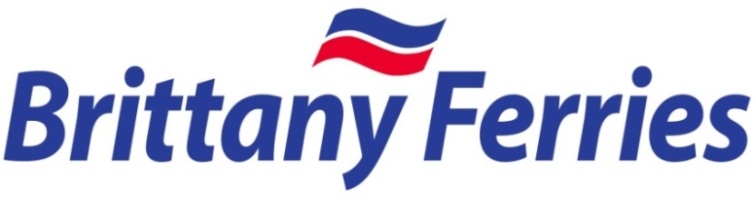 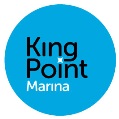 Scheduled Arrivals and Departures for December 2021These times are guidelines only and may vary due to weather conditions and operational requirementsIMPORTANT NOTICEFor navigational safety it is important that vessels requiring entry to or egress from King Point Marina are aware of scheduled ferry services operating from Millbay.Passage is prohibited whilst large vessels are manoeuvring in the outer harbour area.For vessels leaving the Marina there is a schedule of ferry movements displayed above and skippers are reminded to familiarise themselves with this information prior to planning departure.For vessels entering the Marina we request skippers contact “King Point Marina” on VHF Ch12 for any changes to the ferry schedule.DateShipArriveDepartDateShipArriveDepartDec 1st WedNO SERVICEDec 16th ThuNO SERVICEDec 2nd ThuNO SERVICEDec 17th FriNO SERVICEDec 3rd FriNO SERVICEDec 18th SatNO SERVICEDec 4th SatNO SERVICEDec 19th SunNO SERVICEDec 5th SunNO SERVICEDec 20th MonNO SERVICEDec 6th MonNO SERVICEDec 21st TueNO SERVICEDec 7th TueNO SERVICEDec 22nd WedNO SERVICEDec 8th WedNO SERVICEDec 23rd ThuNO SERVICEDec 9th ThuNO SERVICEDec 24th FriNO SERVICEDec 10th FriNO SERVICEDec 25th SatNO SERVICEDec 11th SatNO SERVICEDec 26th SunNO SERVICEDec 12th SunNO SERVICEDec 27th MonNO SERVICEDec 13th MonNO SERVICEDec 28th TueNO SERVICEDec 14th TueNO SERVICEDec 29th WedNO SERVICEDec 15th WedNO SERVICEDec 30th ThuNO SERVICEDec 31st FriNO SERVICE